Doghouse Activity      Name:______________________________________The hats that Addy and Kelsey found in Izzy’s doghouse are pictured below. Draw lines to help them match the hat with the person it might belong to. There may be more than one person for each hat. Color the doghouse and the hats! 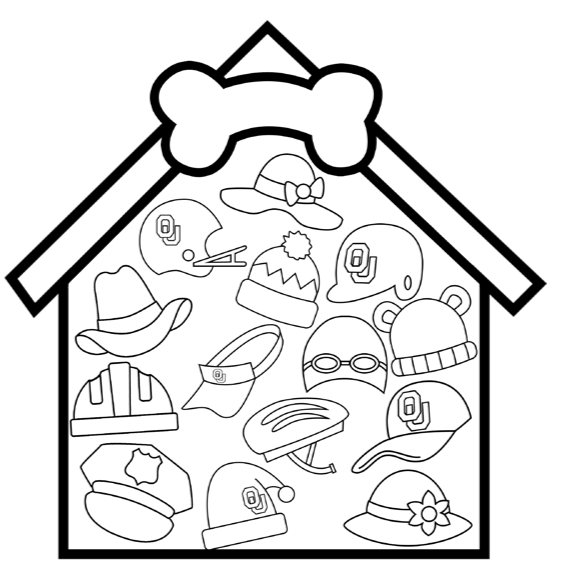 football player baseball player biker Santa beachgoer a mom skier cowboy swimmer gardener police officer construction
worker a baby batter 